CURRICULUM VITAE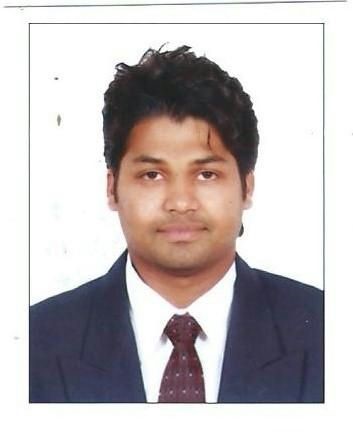  Renoob Sharjah , UAE	C/o-TEL: +971504973598Email: ​renoob.343795@2freemail.com CAREER OBJECTIVE:A suitable position in ​Accounts & Administration ​with a reputed organization where I can utilize my education and experience for the optimum growth of the organization as well as personal career growth. To work in a challenging friendly environment with positive frame of mind which creates ample opportunities to learn, master and apply latest technologies, leading to professional growth and personal satisfaction PROFILE4 Years of experience in UAE in a Accounts 3 years of experience in India in accounts & Customer Service Have a Bachelor Computer Application (B.C.A). Proficient in using M.S.Office, Tally& Quick Books.  Have excellent planning, analytical & problem solving skills. Energetic and capable of working independently and a good deal of autonomy. Have excellent time management skills & can meet the deadlines without compromising on quality. Energetic, enthusiastic with great attention to details Can work under pressure and meet deadlines. Employment HistoryAccounts & Administration: She merchant pvt. Ltd. April 2016 to January 2017.Accounts & Administration: ​AlkindySafetyEqpt.Sales&Maint.Est, Fujiarah, May2013 toJuly 2015.Accounts & Administration: ​Skyline Metal Trading L.L.C, Abu Dhabi, Oct 2010 to Dec 2012. Accounts & Manager: 3​G Mobile World, India, June 2007 to Sep 2010. EDUCATION	●	Bachelor Computer Application (B.C.A) ­	Percentage of Marks: 70% University (CVRU)COMPUTER SKILLSAccounting Software	: 	Tally ERP 9, Wave Accounting, Focus Reach Office Applications	:	​MS Word; MS Excel; MS PowerPoint;  Operating Systems	: 	Windows 7/& Windows 8/ XP /2000 Others			: 	Internet E­mail; Photoshop; JOB PROFILE ­ ACCOUNTSReceived and recorded invoices and arranged payments. Prepare and send invoices to debtors. Data entry of cash, bank, sales, purchase & journal. Managed all petty cash & office supply expense accounts. Handle all cash related transactions; Tally cash with sales department daily; deposit the same with bank. Calculate and distribute wages and salaries. Prepare regular reports and summaries of accounting activities. Maintained all aspects of finance, accounting, marketing and data processing for the company. Generated Trial balance, Income Statements and prepared balance sheets, general ledger, checks and reports. Maintain stock ledgers & supervised inventory control. Provide financial information to management for decision making & planning new strategies.Maintain reorder level & submit the same to purchase departmentPERSONAL SKILLS Confident, hardworking & determinant enough to achieve goals. Persevering enough to pursue my target and not let it go off. Good communication skills. Positive attitude to achieve bright future. PERSONAL PROFILE 	Date of Birth	             : 27th April 1988 	Nationality	: INDIAN 	           Religion                                                  : MUSLIM		Marital Status	: SINGLE            Hobbies                                                  : Listening Music, Reading ,Cricket	Languages known 	: Malayalam, Hindi, English &Arabic(Basic) Reference:- Reference will be provided on request.​I assure that the above mentioned facts are true to the best of my knowledge and belief. 